 Ερωτηματολόγιο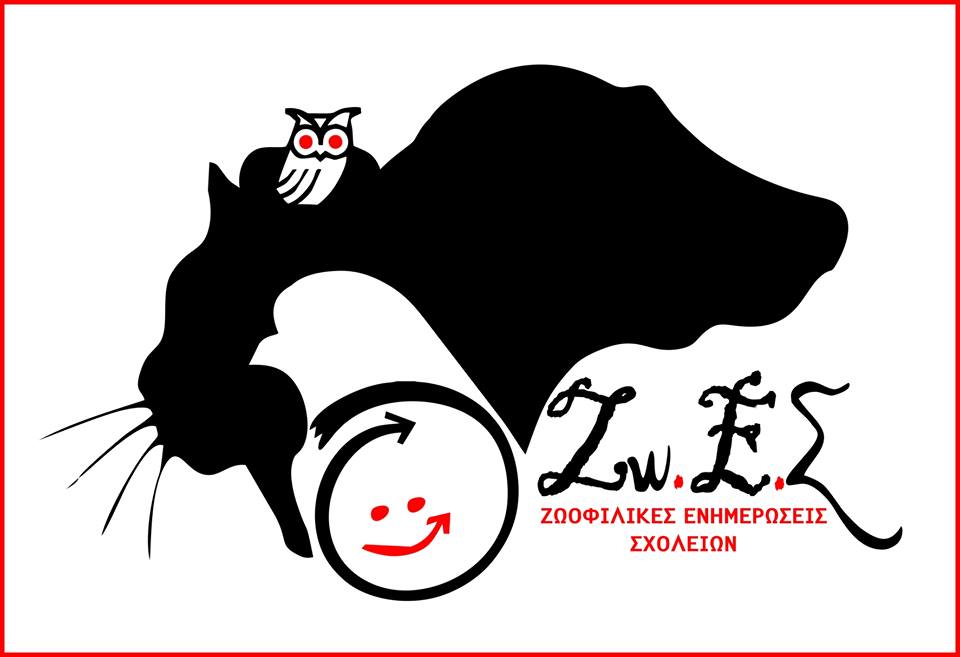 Γράψε με λίγα λόγια τι είναι αδέσποτο ζώο;………………………………………………………………………………………………………………………………………………Πού πιστεύεις ότι ζούνε τα αδέσποτα ζώα και τι τρώνε;………………………………………………………………………………………………………………………………………………………………………………………………………………………Θα δίνατε μέρος από το καθημερινό φαγητό σας στα αδέσποτα της γειτονιάς σας; ………………………………………………………………………………………………………………………………………………Ποιος είναι ο μέσος όρος της ζωής τους; (π.χ. έως 1 χρόνο, 2-3 χρόνια, παραπάνω από 5 κτλ)………………………………………………………………………………………………………………………………………………Ποιοι είναι οι σοβαρότεροι κίνδυνοι από τους οποίους απειλείται η ζωή τους;…………………………………………………………………………………………………………………………………………………………………………………………………………………………………………………………………………………………………………………….Η συμβίωση με ένα ζώο έχει πολλές ευθύνες. Τι σημαίνει για σένα ΥΠΕΥΘΥΝΗ ΥΙΟΘΕΣΙΑ; Τι πρέπει να σκεφτούμε πριν αποκτήσουμε σκύλο ή γάτα;................................................................................................................................................................................................................................................................................................................................................................................................................................................Βρίσκεις ένα τραυματισμένο ζώο στο δρόμο. Τι κάνεις;................................................................................................................................................................................................................................................................................................................................................................................................................................................Ποιος πιστεύεις είναι ο τρόπος για να λιγοστέψουν στους δρόμους τα αδέσποτα;………………………………………………………………………………………………………………………………………………………………………………………………………………………………………………………………………………………………Ποιος είναι ο υπεύθυνος για τα αδέσποτα ζώα της πόλης σου;……………………………………………………………………………………………………………………………………………………………………………………………………………………… Περιέγραψε με δύο λόγια τον εαυτό σου;………………………………………………………………………………………………………………………………………………………………………………………………………………………